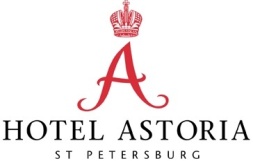 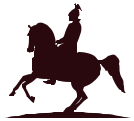 ACCOMMODATION BOOKING FORM 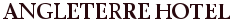 ФОРМА БРОНИРОВАНИЯУчастники группы несут личную ответственность за свое проживание. Специальные цены доступны только дляУчастников мероприятия PRO.ADVANCE в отеле «Астория». Пожалуйста, заполните форму и отправьте ее напрямую в Отель не позднее 19.04.2023 по электронной почте Оксане Наумовойonaumova@roccofortehotels.comФамилия:______________________	                         Имя:   _________________ E-mail:     ______________________	                           Телефон: ________________Дата заезда:  _______            Дата выезда:_______   Выберите категорию номера и тип размещения (Вы также можете запросить другую категорию):Цены действительны в период 26 – 30 апреля 2023г.«Астория»- Классический номер (вид во внутренний двор) - 14 150 / 16 500 руб., вкл. завтрак и налог,(одноместное/двухм. размещ-е) в сутки за номер;- Делюкс номер (вид на Б Морскую и часть площади) - 16 650 / 19 000 руб., вкл. завтрак и налог,(одноместное/двухм. размещ-е) в сутки за номер; Номера этой категории расположены на 7-м мансардном этаже.- Полулюкс номер (вид на Исаакиевский собор) – 36 150 / 38 500 руб., вкл. завтрак иналог,(одноместное/двухм. размещ-е) в сутки за номер;«Англетер»- Классический номер – 8 850 / 10 200 руб., вкл. завтрак и налог, (одноместное/двухм. размещ-е) в суткиза номер;- Улучшенный номер – 12 850 / 14 200 руб., вкл. завтрак и налог, (одноместное/двухм. размещ-е) в суткиза номер;Время заезда: 14.00 (ранний заезд может быть предоставлен за дополнительную плату – 100% от стоимостисуток)/Время выезда: 12.00 (поздний выезд может быть предоставлен за дополнительную плату – 100 % отстоимости суток).Для гарантии бронирования, пожалуйста, предоставьте данные кредитной карты:	 VISA ☐	 EUROCARD/MASTERCARD ☐   MIR ☐	Credit Card no.:   ................................................	             Expiry Date:   ................................................Номер кредитной карты:                                                          Годна до:Card Holder Name:   ...............................................  	Card Holder Signature:   ................................Имя владельца кредитной карты:                                Подпись владельца кредитной карты:Аннуляция:В случае аннуляции бронирования менее чем за 7 дней до заезда или не заезда в гостиницу аннуляционные санкции составляют 100% от всех ночей проживания.Регистрационный сбор для иностранных граждан составляет 400 руб.Дата:   ................................................	Подпись:   ................................................________________________________________________________________________________________________________Пожалуйста, отправьте заполненную форму в отдел продаж:Oksana NaumovaSales Manager				                                                                      Tel:  +  7 (812) 494 57 66                                                                                                    JCS “ Hotel Complex “ Astoria”E-mail: onaumova@roccofortehotels.com			                                            39, Bolshaya Morskaya street	                     		                                                                                                                        . Petersburg, Russia